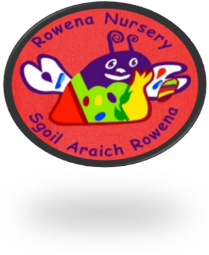 Rowena Nursery - December 2021 Newsletter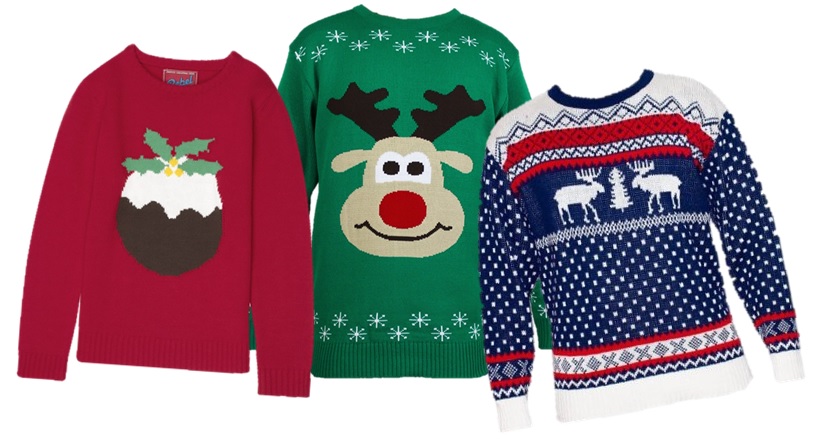 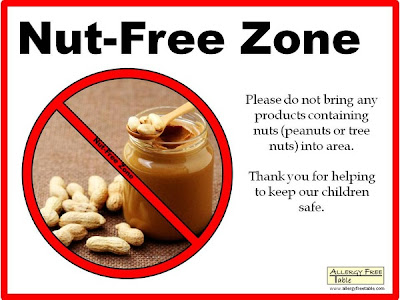 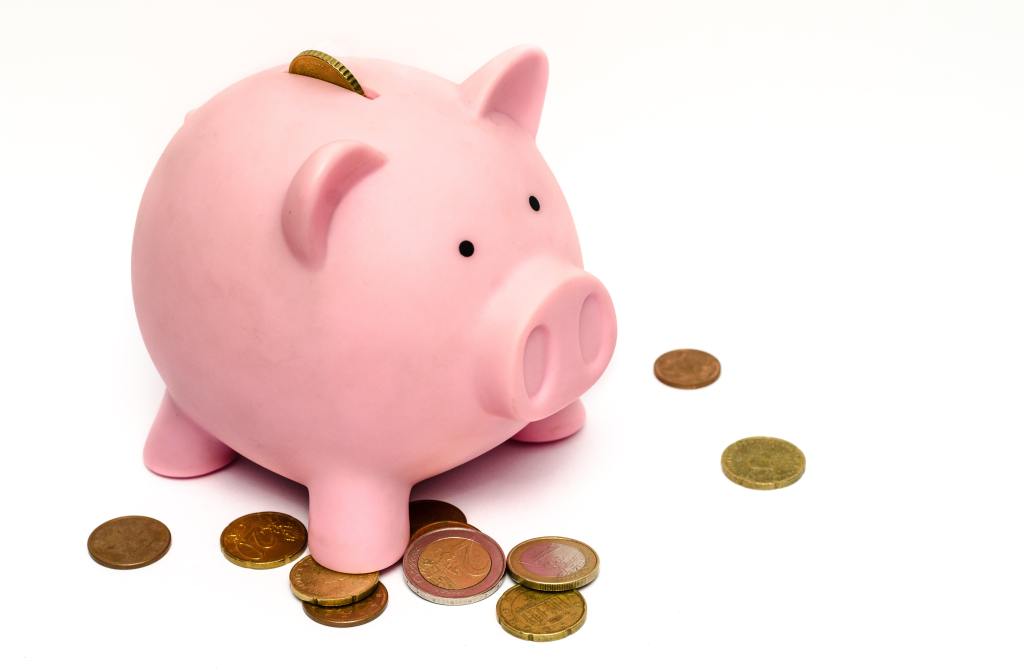 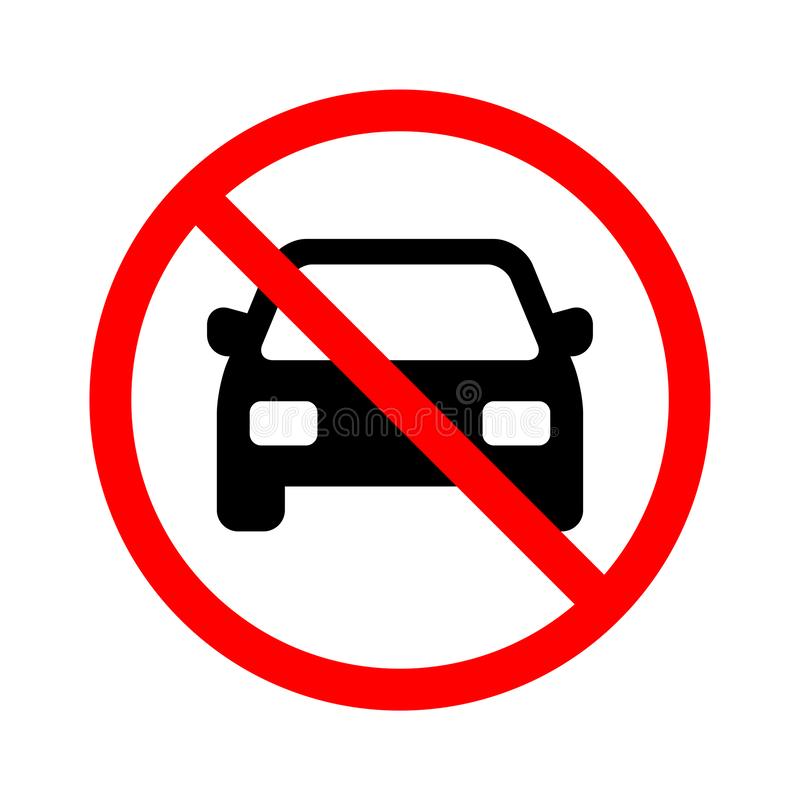 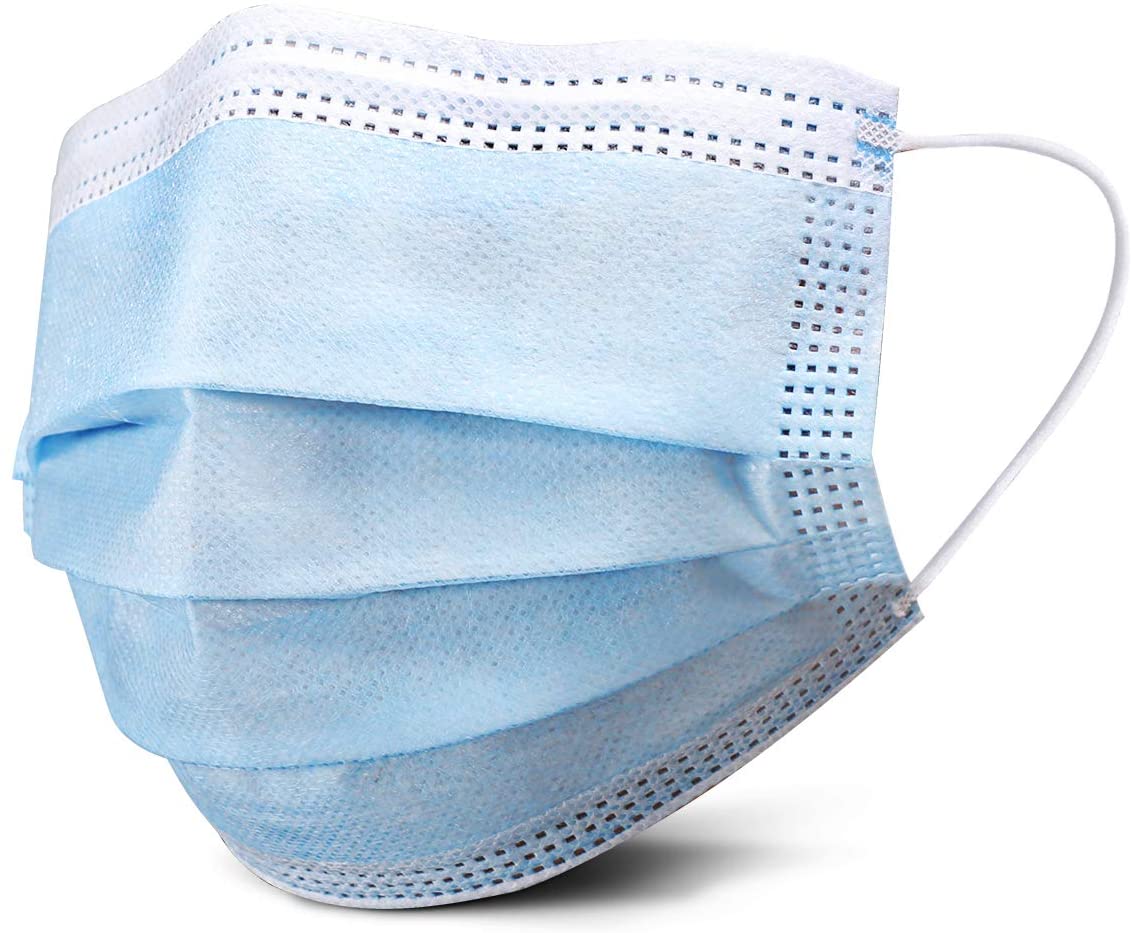 Thanks, you to all parents/carers and families for supporting us with Halloween donationsMorrison vouchers Sales of the Christmas scratch cardsWe have redeemed our Morrisons vouchers and put an order in for garden tools and plants which are due to arrive in January 2022.A huge thank you for all your generosity and donations towards the Christmas scratched cards sales. Final amount = £1300We would like to wish all our families a very Merry Christmas and Happy New Year, from all the staff at Rowena Nursery.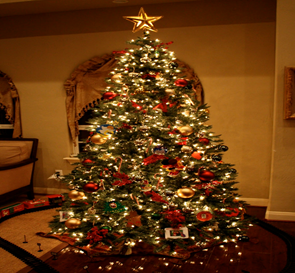 